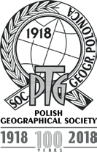 Tom XX (XXXX)	s. X–X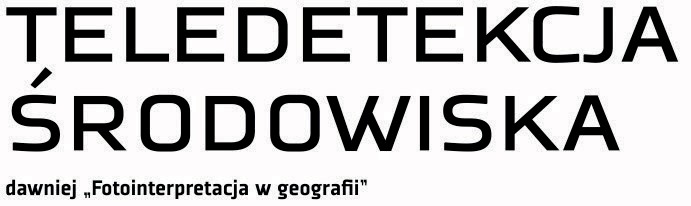 POLSKIE TOWARZYSTWO GEOGRAFICZNEODDZIAŁ TELEDETEKCJI I GEOINFORMATYKIhttp://ptgeo.org.pl/teledetekcja/TitlePolish titleFirstname LASTNAME1, Firstname LASTNAME21 Affiliation 1; e-mail@e-mail.com 2 Affiliation 2; e-mail@e-mail.comAbstract: A single paragraph of about 200 words maximum. For research articles, abstracts should give a pertinent overview of the work. We strongly encourage authors to use the following style of structured abstracts, but without headings: (1) Background: Place the question addressed in a broad context and highlight the purpose of the study; (2) Methods: briefly describe the main methods or treatments applied; (3) Results: summarize the article’s main findings; (4) Conclusions: indicate the main conclusions or interpretations. The abstract should be an objective representation of the article and it must not contain results that are not presented and substantiated in the main text and should not exaggerate the main conclusions.Streszczenie: Jeden akapit o maksymalnie 200 słowach. W przypadku artykułów badawczych streszczenia powinny zawierać istotny przegląd pracy. Zalecamy autorom stosowanie następującego stylu streszczenia strukturalnego, lecz bez używania nagłówków: (1) Wprowadzenie: Umieść pytanie badawcze w szerszym kontekście i podkreśl cel badania; (2) Metody: Krótko opisz główne metody lub zabiegi zastosowane w pracy; (3) Wyniki: Podsumuj główne wyniki artykułu; (4) Wnioski: Wskaż główne wnioski lub interpretacje. Streszczenie powinno stanowić obiektywną reprezentację artykułu i nie może zawierać wyników, które nie są przedstawione i udokumentowane w tekście głównym, oraz nie powinno przesadzać z głównymi wnioskami.Keywords: keyword 1; keyword 2; keyword 3 (List three to ten pertinent keywords specific to the article yet reasonably common within the subject discipline.)Słowa kluczowe: słowo kluczowe 1; słowo kluczowe 2; słowo kluczowe 3 (Podaj trzy do dziesięciu istotnych słów kluczowych, które są charakterystyczne dla artykułu, ale jednocześnie stosunkowo powszechne w dziedzinie tematu.)How to Use This TemplateThe template provides guidance on the manuscript sections, with specific styles available in Word's "Styles" menu. Optional sections are clearly indicated. The section headings mentioned are applicable to articles, while review papers and other article types may follow a more adaptable structure. You can omit this paragraph. If you have any inquiries, kindly reach out to the journal's editorial office or contact przemyslaw.kupidura@pw.edu.plIntroductionThe introduction should succinctly contextualize the study within a broader framework and emphasize its significance. It should articulate the research's purpose and importance. Thoroughly survey the current state of the research field, referencing key publications. Where necessary, draw attention to contentious and conflicting hypotheses. Lastly, provide a brief overview of the study's primary objective and underscore the main conclusions. Whenever possible, ensure that the introduction remains accessible to scientists from diverse research backgrounds. References should be provided in round brackets (Author's Last Name, year). For two authors, include both last names (Author's Last Name 1 & Author's Last Name, year). For three or more authors, list only the first author's last name followed by "et al." (Author's Last Name et al., year).Materials and MethodsThe Materials and Methods section should provide sufficient details for replication and further research. It's important to note that by publishing your manuscript, you commit to making all materials, data, computer code, and protocols associated with the work accessible to readers. Any restrictions on material or information availability should be disclosed at the submission stage. When describing methods, new ones should be thoroughly explained, while established methods can be briefly outlined and properly cited.For research manuscripts with extensive datasets stored in a public database, please indicate the data's deposit location and relevant accession numbers. If these numbers aren't available at the time of submission, mention that they will be supplied during the review process and ensure they are provided before publication.In the case of interventional studies involving animals or humans, or studies requiring ethical approval, be sure to list the approving authority and the corresponding ethical approval code.ResultsSections can be divided into subsections. This section should offer a brief and accurate account of the experimental results, along with their interpretation, and the conclusions that can be drawn from the experiments. SubsectionSubsubsectionBulleted lists look like this:First bullet;Second bullet;Third bullet.Numbered lists can be added as follows:First item;Second item;Third item.The text continues here.Figures, Tables and SchemesAll figures and tables should be cited in the main text as Figure 1, Table 1, etc.Fig. 1. This is a figure. Schemes follow the same formatting.Ryc. 1. To jest rycina. Schematy podlegają tym samym zasadom formatowania.Table 1. This is a table. Tables should be placed in the main text near to the first time they are cited.Tabela 1. To jest tabela. Tabele powinny powinny być umieszczone w głównym tekście blisko miejsca, w którym są pierwszy raz cytowane.1 Tables may have a footer.The text continues here (Figure 2)                                              (a)                                                                         (b)Fig. 2. This is a figure. If there are multiple panels, they should be listed as: (a) Description of what is contained in the first panel; (b) Description of what is contained in the second panel. Figures should be placed in the main text near to the first time they are cited.Ryc. 2. To jest rycina. Jeśli składa się ona z wielu paneli, powinny być one wymienione jako: (a) Opis tego, co zawiera pierwszy panel; (b) Opis tego, co zawiera drugi panel. Ryciny powinny być umieszczone w głównym tekście blisko miejsca, w którym są pierwszy raz cytowane.Formatting of Mathematical ComponentsThis is an example of an equation:the text following an equation need not be a new paragraph. Please punctuate equations as regular text.DiscussionAuthors should analyze the results and explain how they can be understood in the context of previous research and the hypotheses they had. They should discuss the significance of these findings in a broader context and can also highlight potential directions for future research.ConclusionsThis section is not mandatory but can be added to the manuscript if the discussion is unusually long or complex.Author Contributions: For research articles with several authors, a short paragraph specifying their individual contributions must be provided. The following statements should be used “Conceptualization, X.X. and Y.Y.; methodology, X.X.; software, X.X.; validation, X.X., Y.Y. and Z.Z.; formal analysis, X.X.; investigation, X.X.; resources, X.X.; data curation, X.X.; writing—original draft preparation, X.X.; writing—review and editing, X.X.; visualization, X.X.; supervision, X.X.; project administration, X.X.; funding acquisition, Y.Y. All authors have read and agreed to the published version of the manuscript.” Authorship must be limited to those who have contributed substantially to the work reported.Acknowledgments: In this section, you can acknowledge any support given which is not covered by the author contribution or funding sections. This may include administrative and technical support, or donations in kind (e.g., materials used for experiments).Conflicts of Interest: Declare conflicts of interest or state “The authors declare no conflict of interest.” Authors must identify and declare any personal circumstances or interest that may be perceived as inappropriately influencing the representation or interpretation of reported research results. Any role of the funders in the design of the study; in the collection, analyses or interpretation of data; in the writing of the manuscript; or in the decision to publish the results must be declared in this section. If there is no role, please state “The funders had no role in the design of the study; in the collection, analyses, or interpretation of data; in the writing of the manuscript; or in the decision to publish the results”.Appendix AThe appendix is an optional segment that can include supplementary details and data to complement the main text. This may encompass explanations of experimental intricacies that could disrupt the main text's flow but are vital for comprehending and replicating the presented research. Additionally, figures depicting experiment replicates, when representative data is featured in the main text, can be included here if they are brief or provided as Supplementary data. Furthermore, mathematical proofs of results that aren't central to the paper can also be appended.Appendix BAll appendix sections must be cited in the main text. In the appendices, Figures, Tables, etc. should be labeled starting with “A”—e.g., Figure A1, Figure A2, etc.ReferencesReferences should be arranged alphabetically at the end of the manuscript. References should be arranged alphabetically at the end of the manuscript.Author 1, A.B.; Author 2, C.D. Title of the article. Abbreviated Journal Name Year, Volume, page range.Author 1, A.; Author 2, B. Title of the chapter. In Book Title, 2nd ed.; Editor 1, A., Editor 2, B., Eds.; Publisher: Publisher Location, Country, 2007; Volume 3, pp. 154–196.Author 1, A.; Author 2, B. Book Title, 3rd ed.; Publisher: Publisher Location, Country, 2008; pp. 154–196.Author 1, A.B.; Author 2, C. Title of Unpublished Work. Abbreviated Journal Name year, phrase indicating stage of publication (submitted; accepted; in press).Author 1, A.B. (University, City, State, Country); Author 2, C. (Institute, City, State, Country). Personal communication, 2012.Author 1, A.B.; Author 2, C.D.; Author 3, E.F. Title of Presentation. In Proceedings of the Name of the Conference, Location of Conference, Country, Date of Conference (Day Month Year).Author 1, A.B. Title of Thesis. Level of Thesis, Degree-Granting University, Location of University, Date of Completion.Title of Site. Available online: URL (accessed on Day Month Year).Authors nameTeledetekcja ŚrodowiskaPolskie Towarzystwo GeograficzneOddział Teledetekcji i Geoinformatyki – Warszawa 202XTitle 1Title 2Title 3entry 1datadataentry 2datadata 1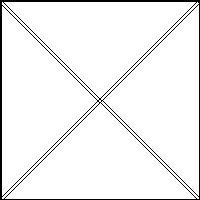 a = 1,(1)